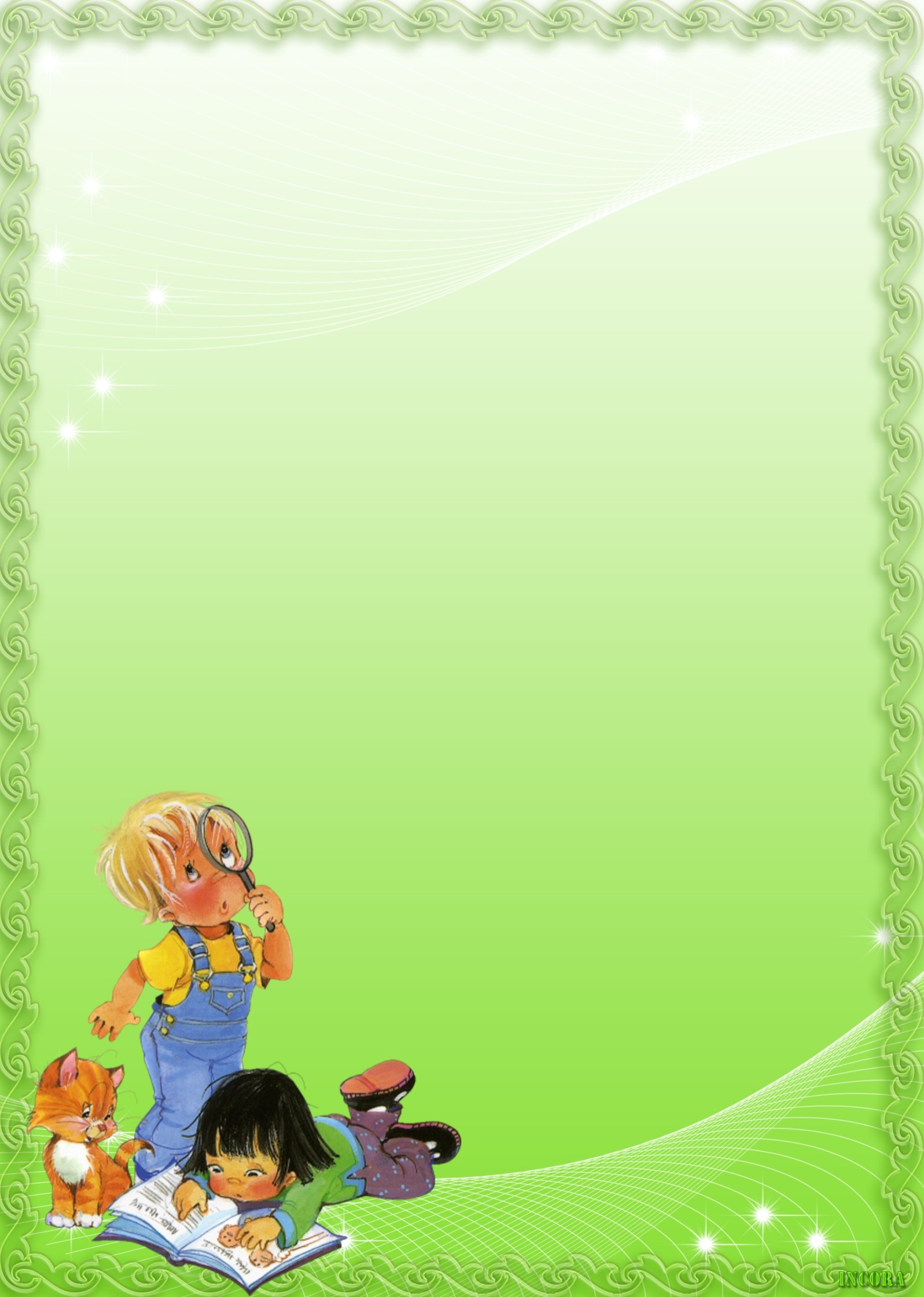 СЕТКА ВНЕУЧЕБНОЙ ДЕЯТЕЛЬНОСТИв старшей группе «Звёздочки»ПонедельникДень здоровья (один раз в квартал)Конструктивно – модельная деятельностьЧетвергВечер досугаПятницаТеатрализованная деятельность